【様式第２号】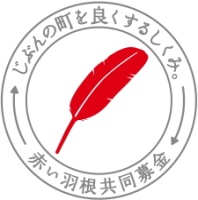 （あて先）長野県共同募金会松本市共同募金委員会　　　会　長　　春　日　孝　介　　　　　　地区社会福祉協議会会　長　　　　　　　　　　㊞令和６年度共同募金配分事業計画書　令和６年度事業を、次のとおりに計画します　　　　（単位：円）※提出期限　令和６年５月１７日（金）配　分　事　業　名配　分　事　業　名金　額１２３４５６７８９１０１１１２１３１４１５配分金額合計配分金額合計